Visit https://marlin.pilotfishtechnology.com:9443/(Note the HTTPS and port 9443 this portal is only accessible from our internal network)(Note at the time of writing you may receive a certificate error)Add certificate to browser.Firefox: LinkSafari: LinkChrome: LinkIf you are directly connected to the CT office network, please visit: https://10.1.10.240:943/?src=connect Click the dropdown menu and select Login and then continue logging into the portal using the openvpn credentials provided to you separately (Fig1)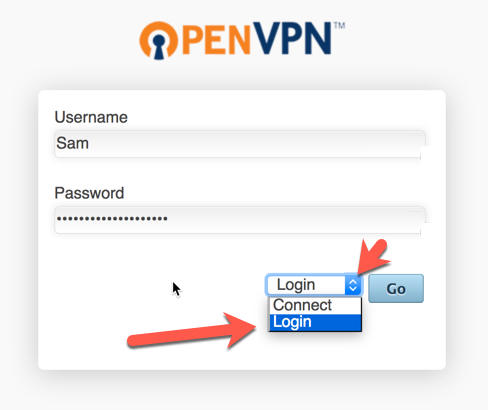 Figure  LoginDownload the client for your device/OS (Fig2) (Note: you may need to download your connection profile manually if the installer does not automatically install with it.)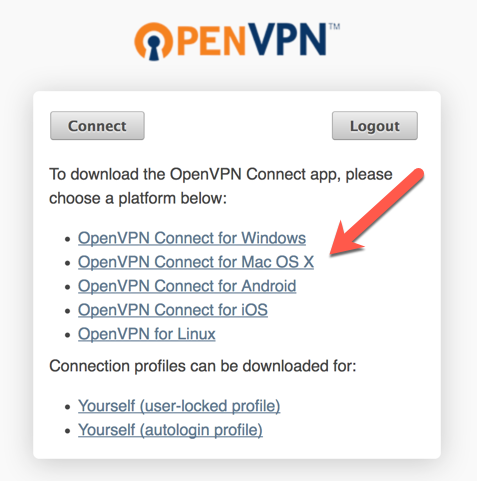 Figure  Download ClientClient install on MAC.Locate the installer it will have a name like (openvpn-connect-X.X.dmg) most browsers will put it in the downloads folder by default. (Fig3-5)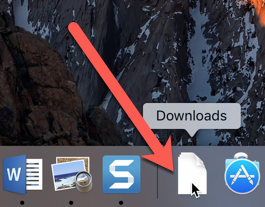 Figure  Downloads Folder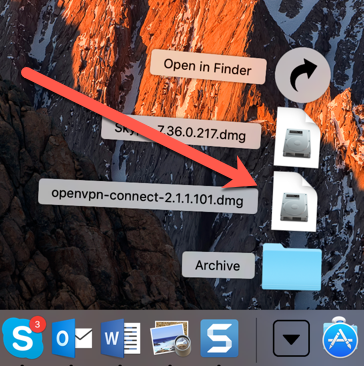 Figure  Click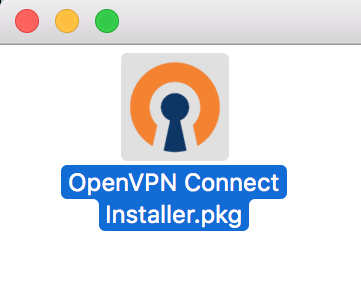 Figure  Right Clickright click and select Open With  Installer (Fig6) (Note: this may be required to install the package as it is from an unknown source)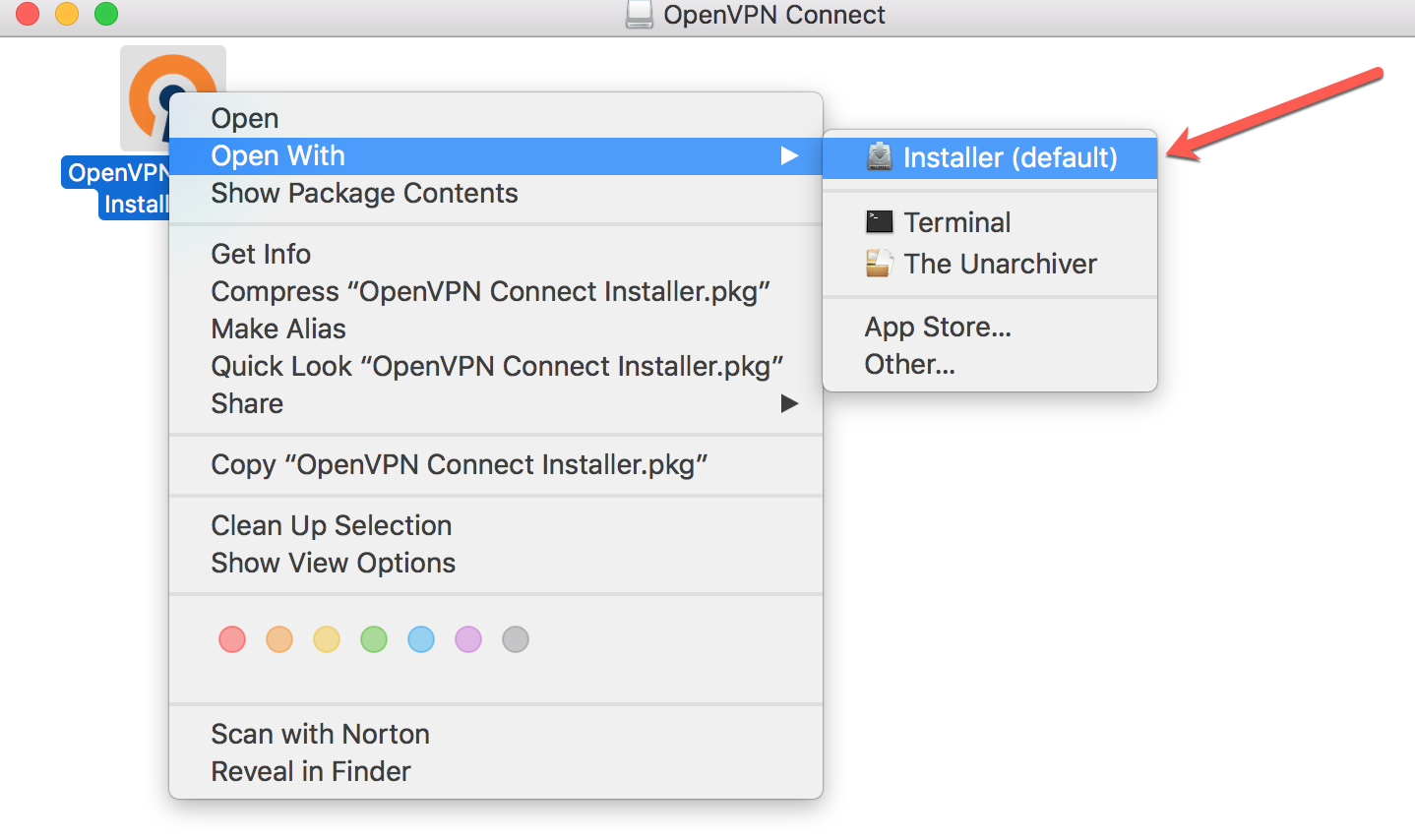 Figure  Right ClickAccept security warning. (Fig7)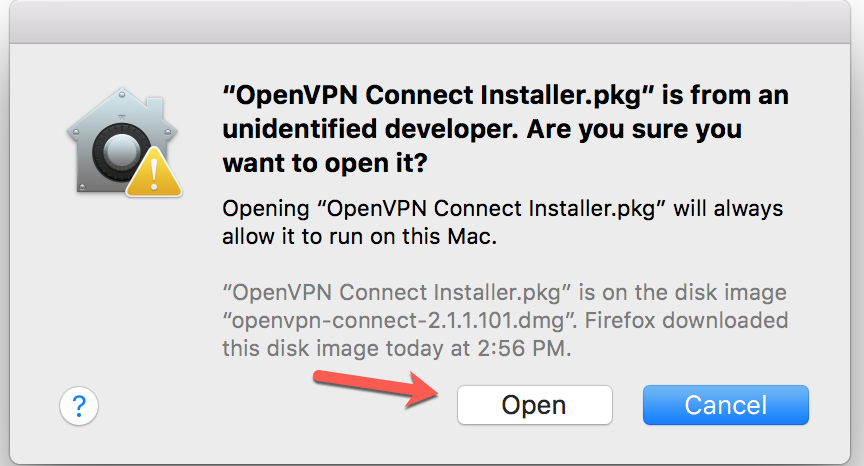 Figure  OpenProceed with installation. (Fig8-14)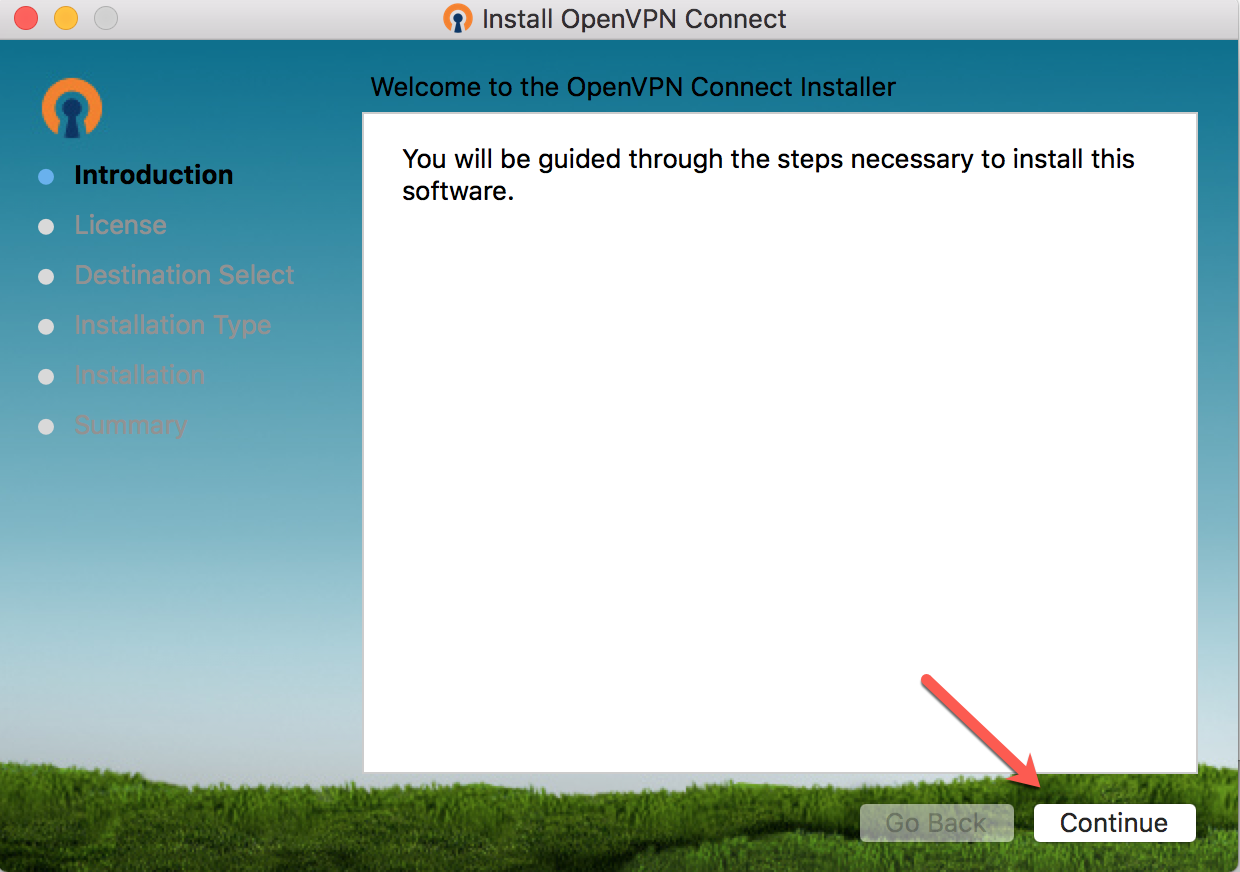 Figure  Click Continue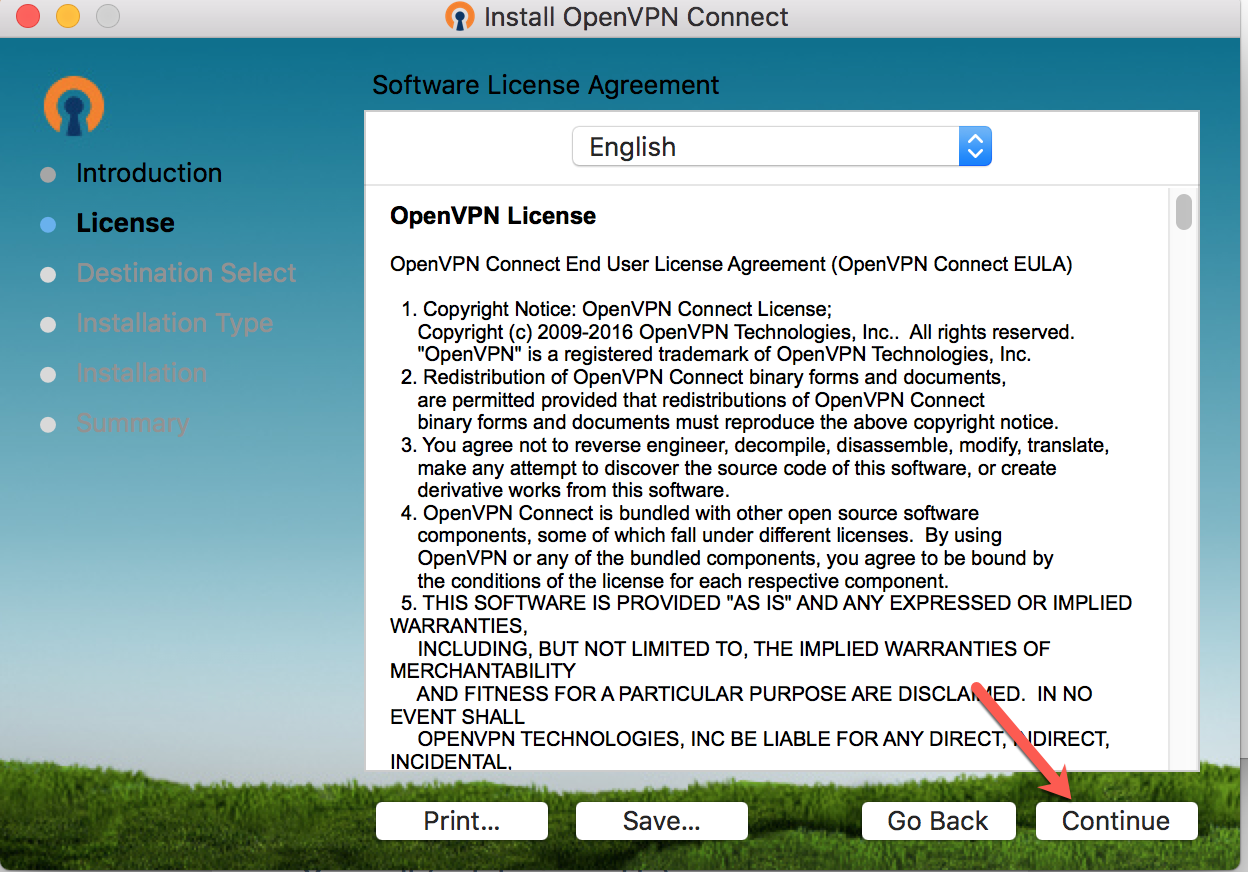 Figure  Click Continue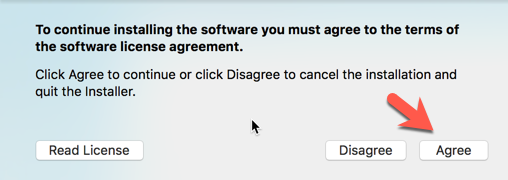 Figure  Agree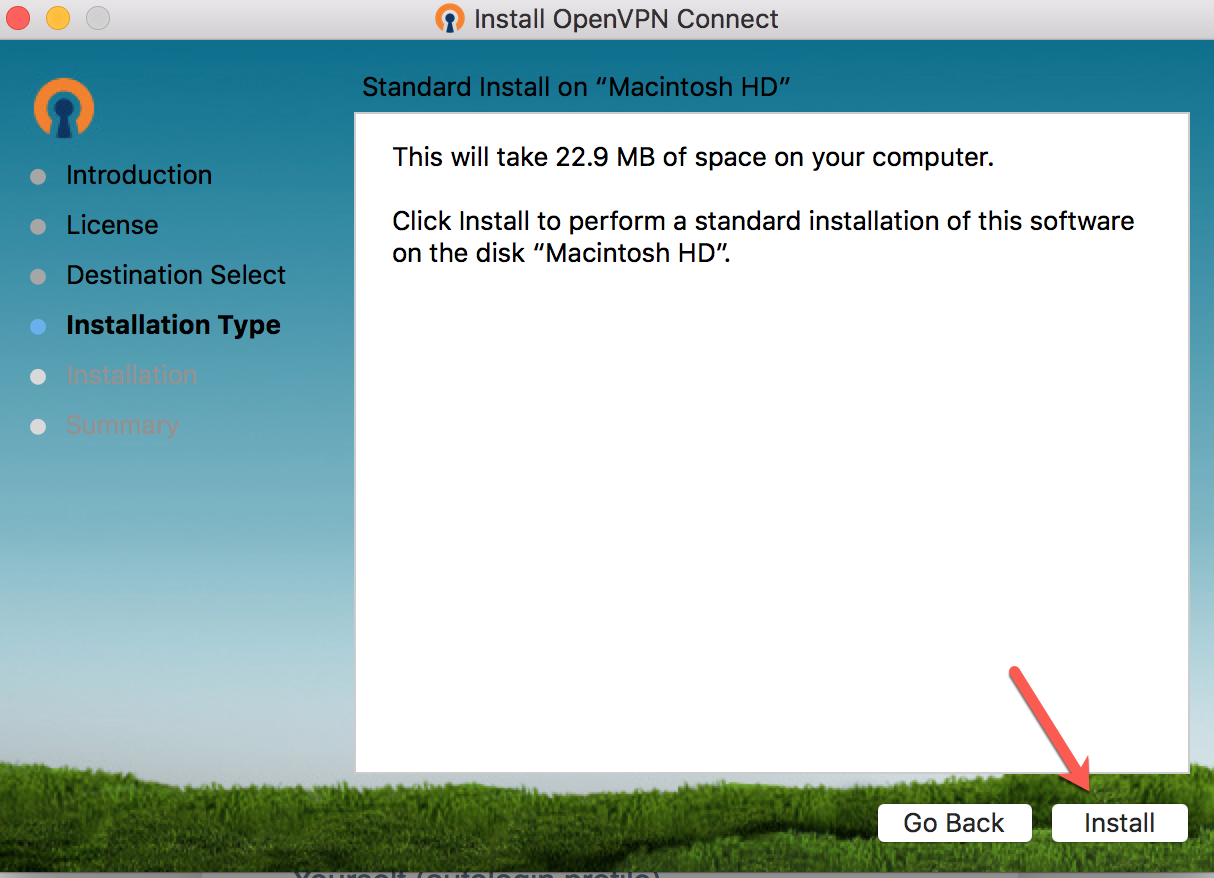 Figure  Install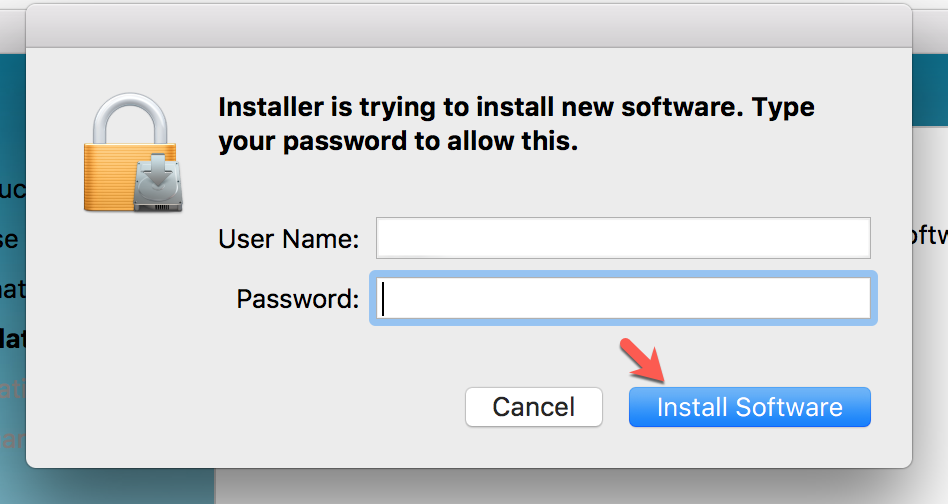 Figure  Install(Note: These are your local MAC credentials)Note: You may receive a firewall warning.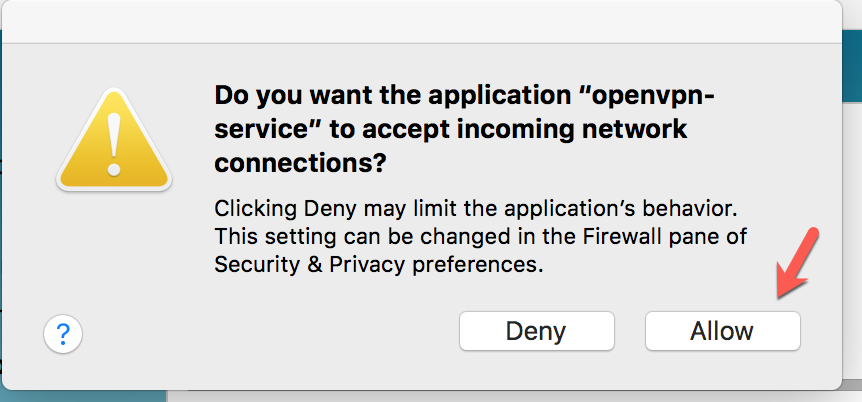 Figure  Allow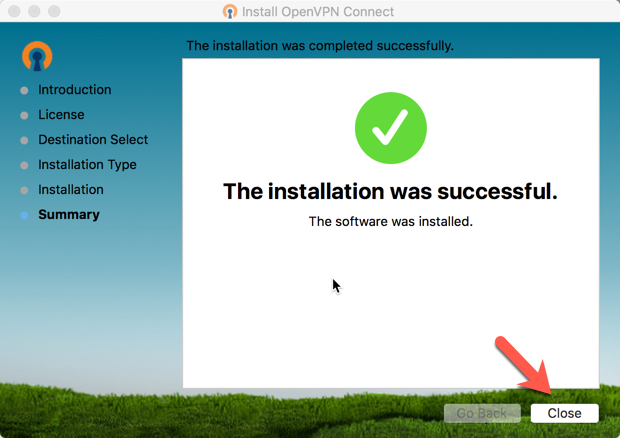 Figure  CloseVerify connectivity, click on the openvpn icon and then Connect to marlin.pilotfishtechnology.com (Fig15-16) Note: Using the openvpn connect client only allows for you to be connected to one vpn at a time.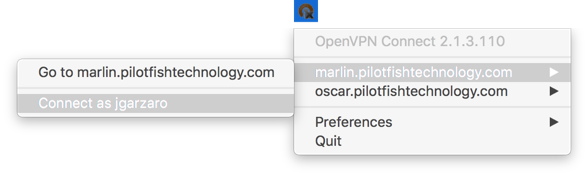 Figure  ConnectIf the connection is successful, the icon will turn green. (Fig16-17)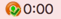 Figure 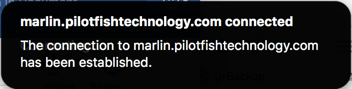 Figure  To disconnect from the VPN, click on the openvpn icon and then disconnect from marlin.pilotfishtechnology.com (Fig18)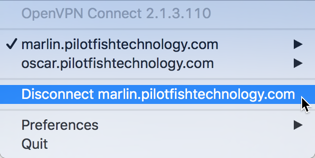 Figure  DisconnectAdding certificate exception Firefox.Click Advanced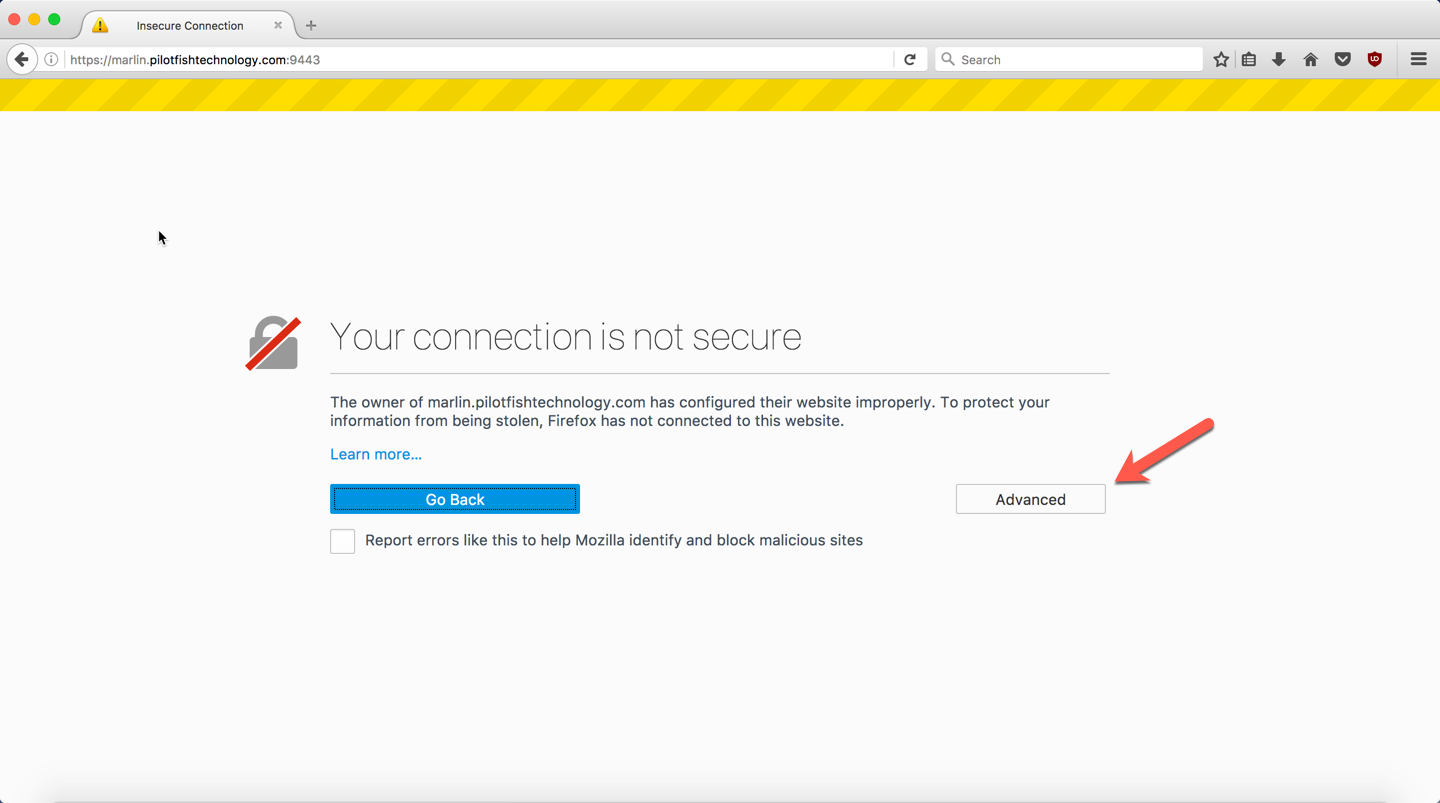 Figure Click Add Exception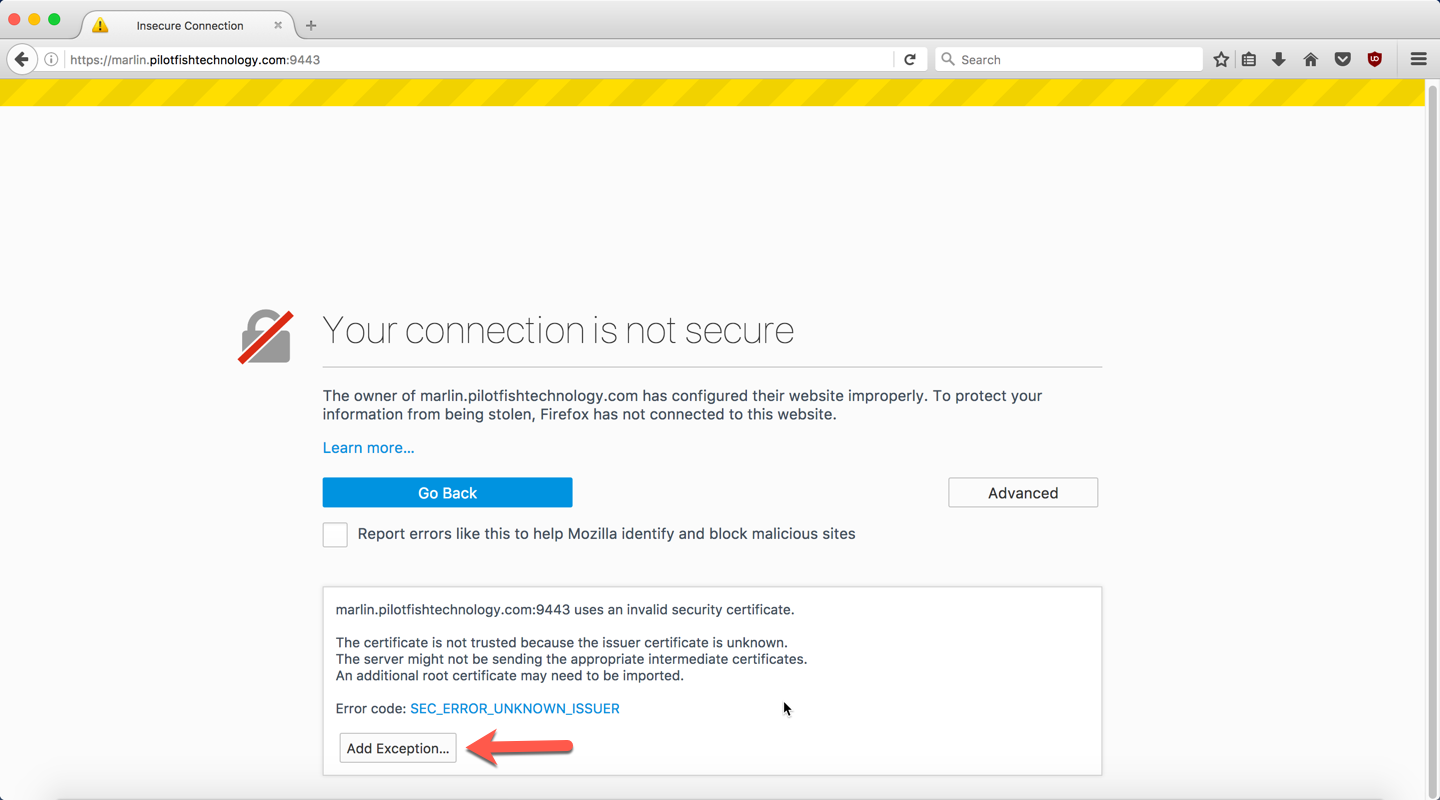 Figure Click “Confirm Security Exception”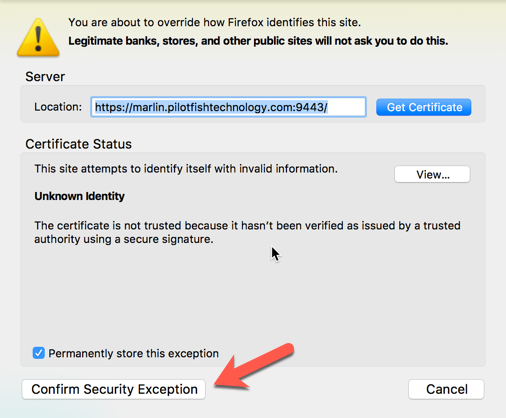 Figure Adding certificate exception SafariWhen prompted click “Continue”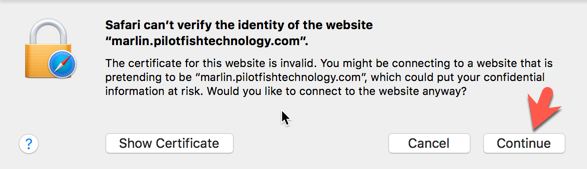 Figure Adding certificate exception ChromeClick “ADVANCED”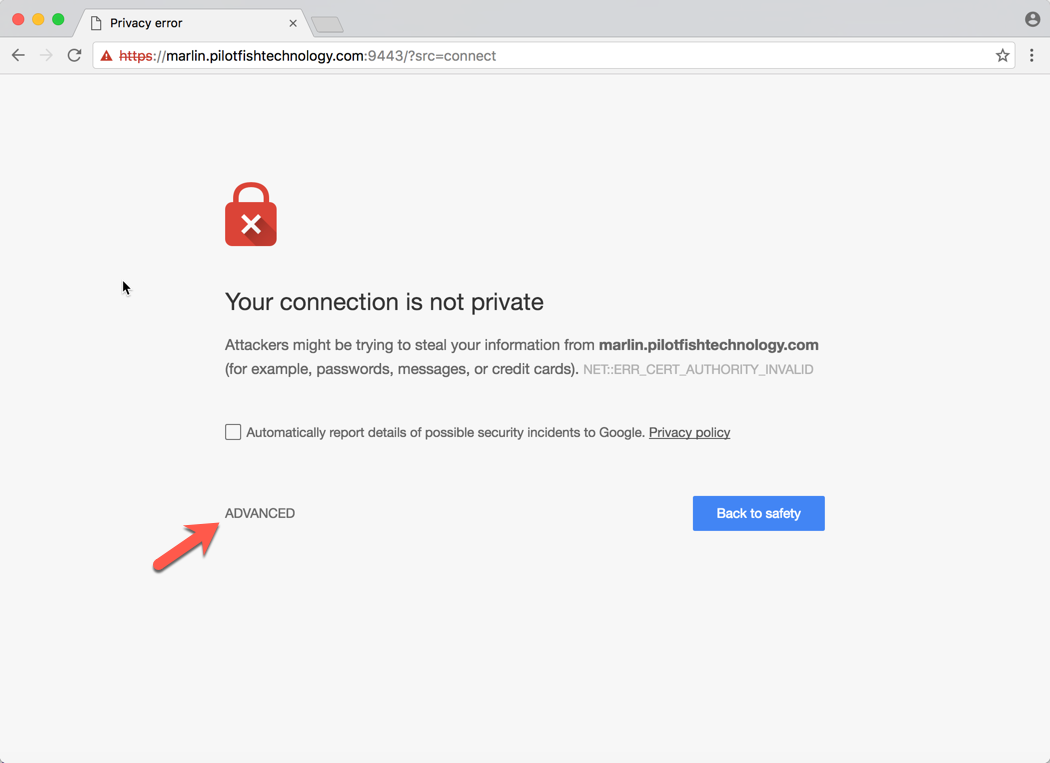 Figure Click “Proceed to marlin.pilotfishtechnology.com(unsafe)”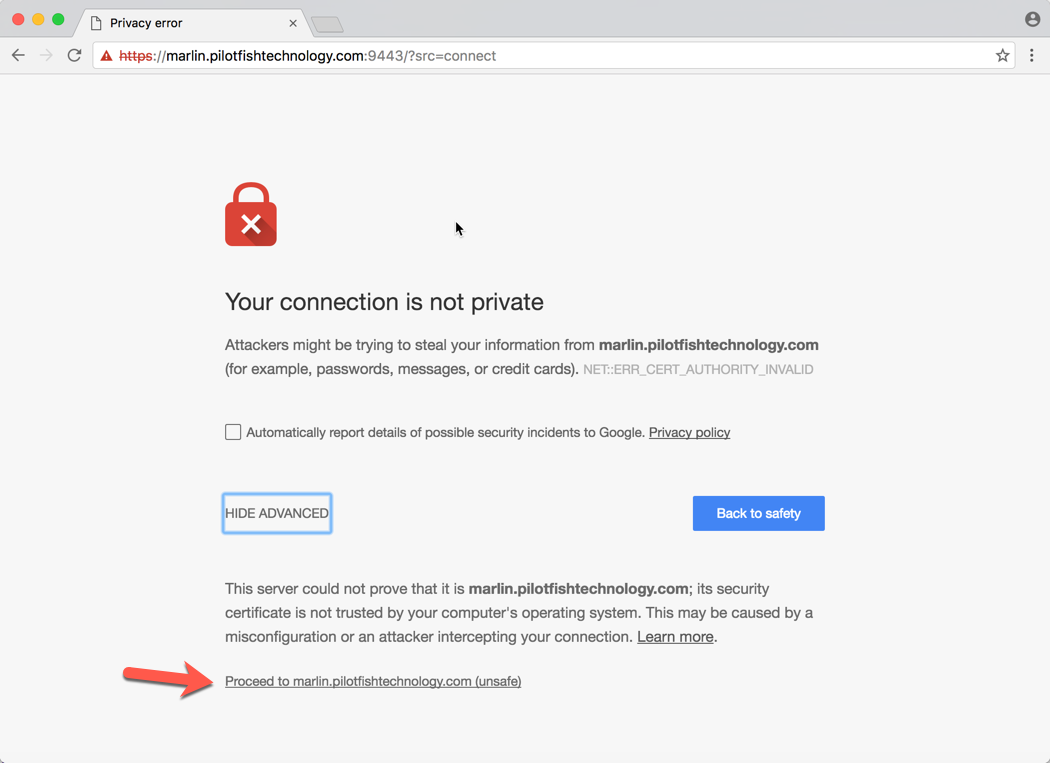 